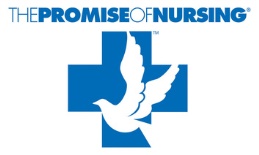 Examples of How Funding May be Used by Nursing SchoolsThe following are examples of how funds may be used by nursing schools or in collaboration with a local health care delivery organization.  The objective is to enhance the capacity of nursing progr to increase enrollment and graduation of qualified nursing students.Support for faculty to attend the college/university’s faculty development progr and courses; Support for faculty to obtain Teaching Certificates;Additional faculty or creation of faculty joint-appointments with area healthcare providers;Support for faculty to attend faculty development workshops or conventions off campus;Tuition for on-line faculty development courses;Creation of continuing education workshops that enhance classroom and clinical teaching/learning;Establish progr to mentor  faculty to the clinical educator role from area health care delivery organizationsEstablish a program for staff nurses to mentor students and utilize those students at a higher capacity.Technology education for faculty;Curriculum development for innovative progr that increase the student capacity of the nursing program;Curriculum development for graduate level courses to prepare nurse educators;Improving student outcomes and strategies to increase NCLEX passage (i.e. teaching and learning methodologies for adult learners);Strategies to support articulation between Associate Degree and Diploma schools with Baccalaureate or Masters bridge progr for rapid entry of students into RN degree completion progr;Fast-track undergraduate nursing curriculum design (i.e. second-degree students);Audio/video tapes, DVDs,  and/or software for shared use of faculty groups;Courses to meet teaching certification requirements;Cost of speakers and consultants.Funds may not be used to:Pay tuition for degree granting programs;Fund scholarships for undergraduate tuition (scholarships are available from the Foundation of the National Student Nurses’ Association).Purchase faculty release time;Pay for NCLEX review classes or review materials;Pay for faculty recruitment expenses.